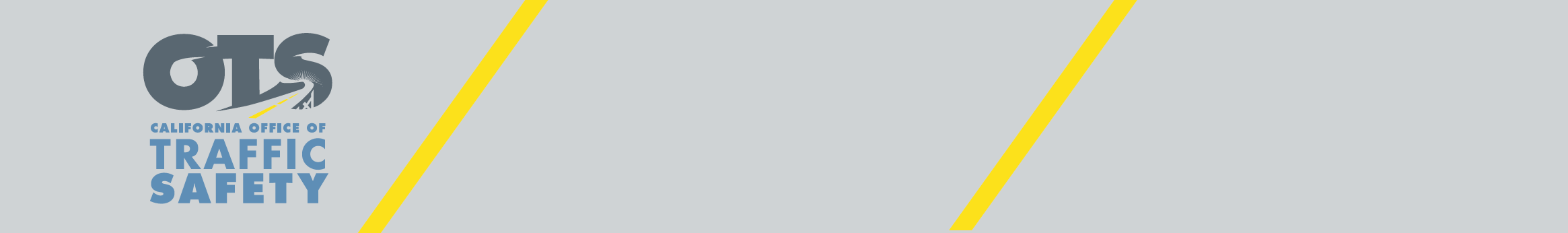 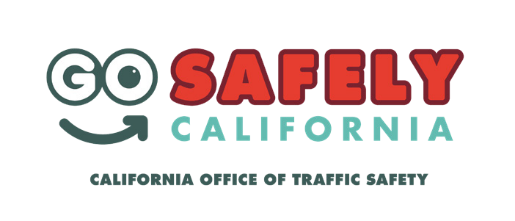 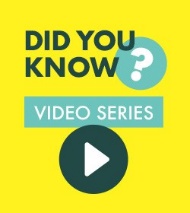 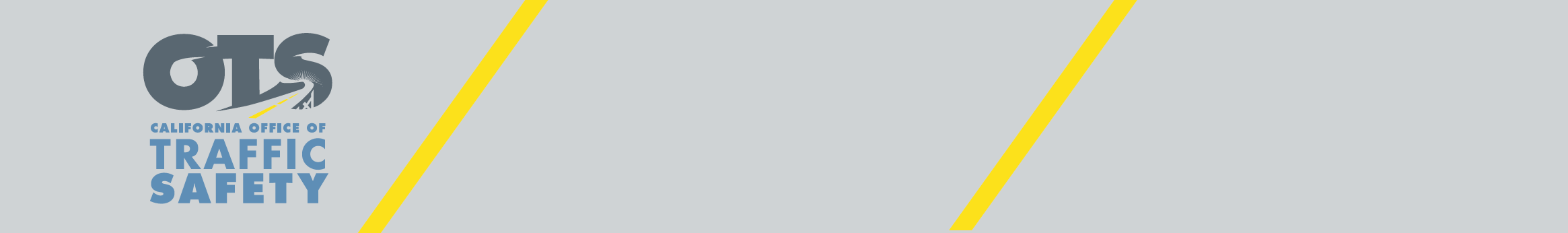 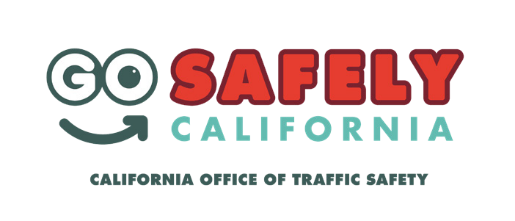 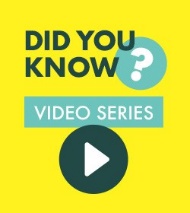 For Immediate ReleaseNovember 15, 2021Contact:Tim WeisbergOTS Marketing and Public Affairs timothy.weisberg@ots.ca.gov(916) 708-5128Newest Video Series Helps Drivers, Bicyclists and Pedestrians ‘Go Safely’Elk Grove, Calif. – The California Office of Traffic Safety (OTS) has launched its newest video series to educate kids, teens, and drivers of all ages about safe practices when riding a bike, walking or driving. The “Did You Know?” series is available now at gosafelyca.org and aims to reduce injuries and fatalities on roads throughout the state.Walking and biking are healthy and enjoyable activities. Tragically, these activities are also becoming increasingly dangerous. A report from the Governors Highway Safety Association (GHSA) projects that there were 6,721 pedestrian deaths throughout the country, a 4.8% increase from 2019 and 21% increase in the projected fatality rate for pedestrians (2.30 per one billion vehicle miles traveled), the largest ever year-over-year increase. Preliminary data from GHSA estimates there were 1,026 pedestrians struck and killed by vehicles in California alone last year.“Drivers must be mindful of bicyclists and pedestrians and demonstrate safe behaviors on the road, helping to protect themselves and those around them,” OTS Director Barbara Rooney said. “These videos provide context for drivers of all ages on how they can share the road with bicyclists and pedestrians safely.”The “Did You Know?” series video topics include:Pedestrian RightsBicycle Three Feet LawBicycle Rights When on the RoadSpeeding and Risks to PedestriansTo watch and share the videos, and to learn about other helpful ways to stay safe on the go, visit gosafelyca.org. Free informational materials are also available for download on the Media Toolkits page.The OTS administers traffic safety grants that deliver innovative programs with the goal of eliminating traffic fatalities and injuries on California roads. The OTS is a department under the California State Transportation Agency.###